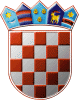 REPUBLIKA HRVATSKAOPĆINSKO IZBORNO POVJERENSTVOOPĆINE ERNESTINOVOKLASA: 013-03/21-01/09URBROJ: 2158/04-05-21-1ERNESTINOVO, 30. travnja 2021.Na osnovi članka 116., u svezi članka 22. Zakona o lokalnim izborima („Narodne novine“, broj 144/12, 121/16, 98/19, 42/20, 144/20 i 37/21), Općinsko izborno povjerenstvo Općine ERNESTINOVO, odlučujući o prijedlogu kandidature predlagatelja DEŽE KELEMEN, LADISLAV DEŽE, SINIŠA KOVAČ, utvrdilo je i prihvatilo PRAVOVALJANU KANDIDATURUZA IZBOR ZAMJENIKA OPĆINSKOG NAČELNIKA OPĆINE ERNESTINOVOIZ REDA PRIPADNIKA MAĐARSKE NACIONALNE MANJINEKandidat: DEŽE KELEMEN; MAĐAR; LASLOVO, TRG HRVATSKIH BRANITELJA 9; rođ. 09.07.1973.; OIB: 72120679380; MREPUBLIKA HRVATSKAOPĆINSKO IZBORNO POVJERENSTVOOPĆINE ERNESTINOVOKLASA: 013-03/21-01/09URBROJ: 2158/04-05-21-2ERNESTINOVO, 30. travnja 2021.Na osnovi članka 116., u svezi članka 53. točke 4. Zakona o lokalnim izborima („Narodne novine“, broj 144/12, 121/16, 98/19, 42/20, 144/20 i 37/21), Općinsko izborno povjerenstvo Općine ERNESTINOVO, sastavilo je i objavljuje ZBIRNU LISTUPRAVOVALJANIH KANDIDATURAZA IZBOR ZAMJENIKA OPĆINSKOG NAČELNIKA OPĆINE ERNESTINOVOIZ REDA PRIPADNIKA MAĐARSKE NACIONALNE MANJINEKandidat: DEŽE KELEMENKANDIDAT GRUPE BIRAČAKANDIDAT GRUPE BIRAČAPREDSJEDNICAMARINA KRAJNOVIĆ, V. R.PREDSJEDNICAMARINA KRAJNOVIĆ, V. R.